Atividade 7:Let’s review what is around our neighborhood!!! Can you remember some of these places:  park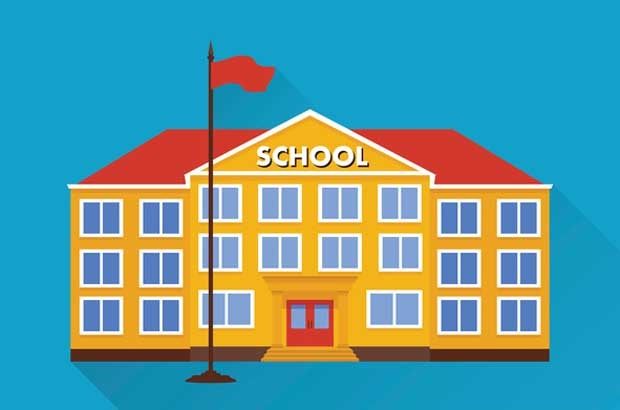 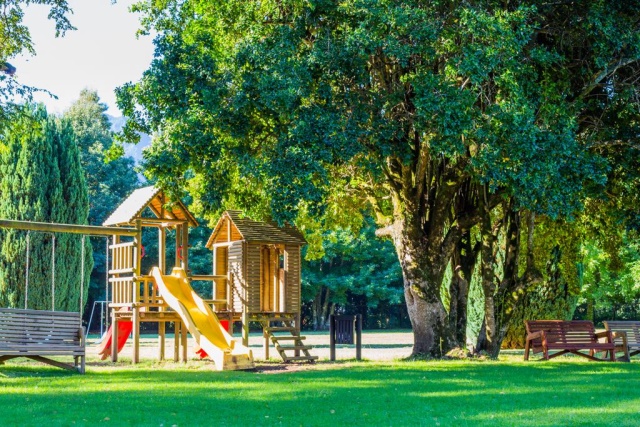 house / home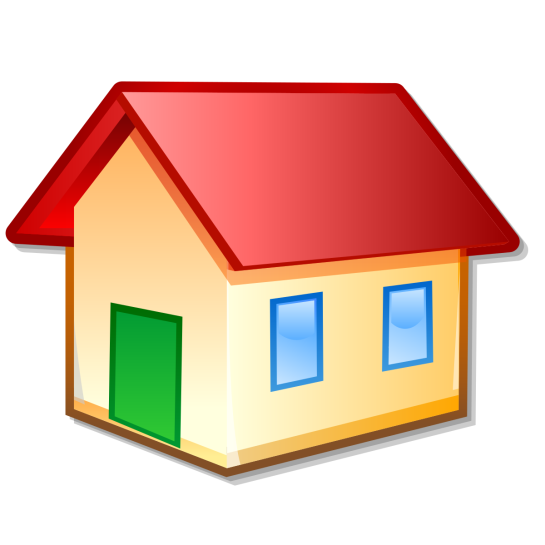 Além desses, apredemos outrous lugares da cidade. Então, emu ma folha desenho esses lugares:- Supermarket- Pet shop- Shopping mall / Mall- ClubEnjoy your activity.Kisses, Teacher Manu e Fer 